Directions: Move through the canvas in the suggested numerical chronology; or maneuver through the canvas in an order that better meets your needs. Upon completion, search for common themes, patterns, and recurring ideas in your life emerging from the Canvas.PROBLEMSOLUTION: BEGIN WITH THE END IN MIND     How does the picture change in 5 years?SKILLS, KNOWLEDGE, CURIOSITY              Identify knowledge and skills you want to acquire this year to support your solution. About what are you curious?PROBLEMSOLUTION: BEGIN WITH THE END IN MIND     How does the picture change in 5 years?SKILLS, KNOWLEDGE, CURIOSITY              Identify knowledge and skills you want to acquire this year to support your solution. About what are you curious?PERSONAL SYMBOL Create an image/symbol/graphic about who you are. Can be used on your biz card or in places that represent your UVP.PERSONAL SLOGAN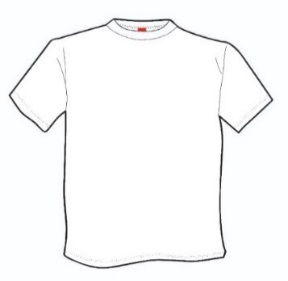 UNIQUE VALUE PROPOSITION (UVP)MISSION STATEMENTClarify your key life principles. The Mission Statement Builder at www.franklincovey.com can help you organize your thoughts. EXPERIENCES & INNOVATION SKILLSList experiences that have shaped your innovative skills and thinking. Check Innovation Skills Profile 2.0	Experiences	 SkillsSchool:Work:Volunteer:Community:Home: DOCUMENTS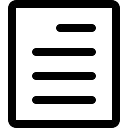 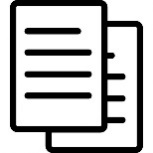 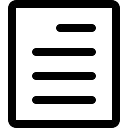 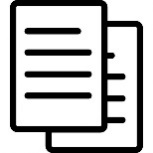 CREDENTIALSList training/certificates that have built your skills and abilities.ONLINE ASSESSMENTSComplete www.myBlueprint.ca ‘Who am I’ surveys and a free online Enneagram survey. Learning Style:Personality:Interests:Knowledge:Motivations:Enneagram Type:WAY BACK WHENRecall “Where-did-the-time-go?” activities when you were a child.Activity:Activity:Activity:Activity:MIRROR IMAGESIdentify 6 persons, alive or dead, with characteristics/traits you admire.  Write each name & characteristic/trait around the body below.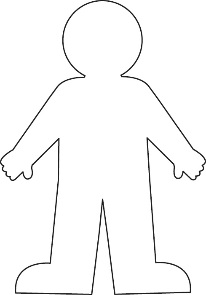 SPACESDescribe these spaces – what do they mean to you?My room:My desk:My backpack: My school:Favourite place: My home: READINGIdentify and explain your reading choices.Books:Magazines:Favourite Authors: Websites: ACTION PATH: STEPS TO ADDRESS MY SOLUTIONAction:				by when: 	Action:				by when: 	Action:				by when: 	Action:				by when: 	Action:				by when: 	RISKS   Identify the uncertainties or risk in your solution.Problem Risk: Is this the right problem to solve now?    YES    NO    NOT SURE    N/A YES    NO    NOT SURE    N/A  YES    NO    NOT SURE    N/A YES    NO    NOT SURE    N/A    YES    NO    NOT SURE    N/A    YES    NO    NOT SURE    N/ARISKS   Identify the uncertainties or risk in your solution.Problem Risk: Is this the right problem to solve now?    YES    NO    NOT SURE    N/A YES    NO    NOT SURE    N/A  YES    NO    NOT SURE    N/A YES    NO    NOT SURE    N/A    YES    NO    NOT SURE    N/A    YES    NO    NOT SURE    N/ARISKS   Identify the uncertainties or risk in your solution.Problem Risk: Is this the right problem to solve now?    YES    NO    NOT SURE    N/A YES    NO    NOT SURE    N/A  YES    NO    NOT SURE    N/A YES    NO    NOT SURE    N/A    YES    NO    NOT SURE    N/A    YES    NO    NOT SURE    N/ACOSTSIdentify costs associated with your solution if applicable.Education:Training:Living Expenses:Other:NETWORK    Whom do you know, whom you are meeting, what you are learning, and how you are pivoting (changing)? Try to move beyond school and family contacts.Name: 				Organization: 			My Learning/Pivot:Name: 				Organization: 			 My Learning/Pivot:Name: 				Organization: 			 My Learning/Pivot:Name: 				Organization: 			 My Learning/Pivot:Name: 				Organization: 			 My Learning/Pivot:NETWORK    Whom do you know, whom you are meeting, what you are learning, and how you are pivoting (changing)? Try to move beyond school and family contacts.Name: 				Organization: 			My Learning/Pivot:Name: 				Organization: 			 My Learning/Pivot:Name: 				Organization: 			 My Learning/Pivot:Name: 				Organization: 			 My Learning/Pivot:Name: 				Organization: 			 My Learning/Pivot: